Le Repérage les signaux faibles d’un début de démotivationPourquoi ?La difficulté de cette détection réside dans le fait qu’un processus de démotivation propose au départ des signaux faibles, difficilement repérables pour qui n’y prête pas une attention particulière.Ces signaux constituent des alertes : Ils sont faibles car on ne les détecte pas facilementIls sont lancés de manière consciente ou inconsciente par un collaborateurUn signal est toujours plus facile à gérer lorsqu’il est détecté rapidement Comment ? Natures des signauxIndicateurs de la motivation Le processus illustré ci-après montre que les premiers signes repérables sont :Les signes de saturation (erreurs, refus d’affronter une difficulté ou de prendre des risques) Les signes écran renvoient à des tensions qui s’expriment visiblement dans l’actionLes signes de fuiteAu-delà d’un certain stade, la démotivation se traduit par des comportements plus dangereux en termes de conséquences et dont la détection est moins évidente. Ce sont notamment les comportements de sabotage et de désengagement.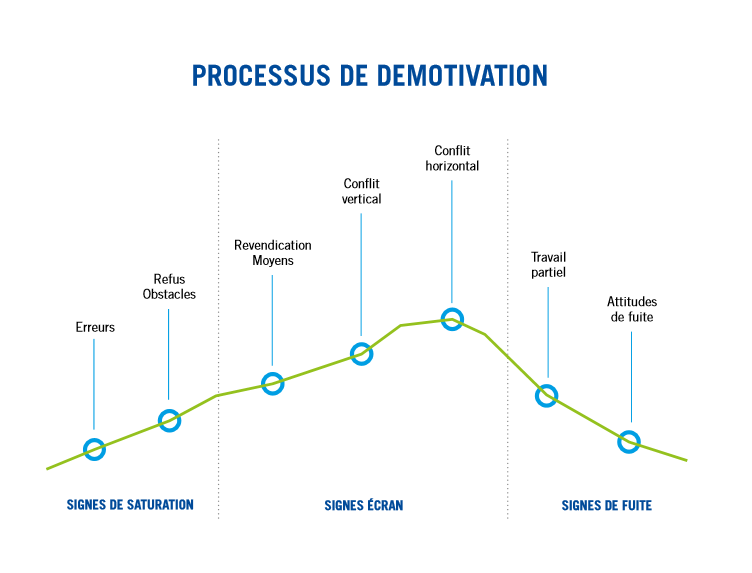 Niveau individuelNiveau collectifChangement rapide de comportement (rupture dans les habitudes) : dans la manière de s’exprimer, de s’habiller, de se comporter vis-à-vis des autres...Conflits, heurts avec les clients, communication à travers une tierce personne, dénigrement, vandalisme sur les vêtements de travail, les vestiairesOisiveté, négligence, manque d’ordre et d’attention vis-à-vis du poste de travail et des tâches à réaliser…Attitude d’évitement lors d’une prise de contact…Répétition d’incidents, erreurs ayant de quoi surprendre, retards, absentéisme, accidents du travail...Absence de questions en réunion ou tracasseries : focaliser l’encadrement sur le traitement d’un dysfonctionnement mineur…Activité soutenue des délégations :  afflux de tracts, fréquence des tours d’équipe, volume des questions soumises aux DP...Fréquence des rumeurs, dénigrement de l’encadrement, candidatures « farfelues » aux postes à pourvoir…